          O B E C   Š A L O VStarostka obce___________________________________________________________________________Č.: 11/2016-pozv.                                                                                       V Šalove, 07.09.2016POZVÁNKAV zmysle § 13 ods. 4 písm. a) zákona SNR č. 369/1990 Zb. o obecnom zriadení v znení neskorších predpisov  z v o l á v a m  11. zasadnutie Obecného zastupiteľstva v Šalove, ktoré sa uskutoční  dňa 12.09. 2016 (v pondelok) o 16.00 hod. v zasadačke Obecného úradu v Šalove s nasledovným program:1.    Otvorenie zasadnutia       vykoná: starostka obce2.    Návrh programu rokovania a jeho schválenie       vykoná: starostka obce3.    Voľba návrhovej komisie, určenie overovateľov        vykoná: starostka obce4.    Návrh VZN o poskytovaní nevyhnutnej okamžitej pomoci v náhlej núdzi obyvateľom obce       vykoná: starostka obce5.   Návrh  I. Zmeny rozpočtu obce na rok 2016 s odborným stanoviskom HK        predkladá: účtovníčka obce a hlavný kontrolór obce6.    Plán kontrolnej činnosti hlavného kontrolóra obce na II. polrok 2016       predkladá: hlavný kontrolór obce7.    Organizačné zabezpečenie obecných slávností 2016       predkladá:  starostka obce11.  Rôzne 12.  Interpelácia poslancov.13.  Diskusia.14.  Záver.                                   Mgr. Renáta Kassaiová                                                                                                                 starostka  obce _______________________________________________________________________   Obecný úrad Šalov č. 16, PSČ: 935 71, Tel.: 036/7791121, e-mail: info@salov.skP R E Z E N Č NÁ   LI S T I N Az 11. zasadnutia obecného zastupiteľstva v Šalove, konaného dňa12.09.2016 o 16.00  hod. v budove obecného úradu.Členovia zastupiteľstva:1. Eva Molnárová,                     poslanec OcZ                                  ...................................2. Gabriela Szabó,                     poslanec OcZ                                  ................................... 3. Edita Bolemantová               poslanec OcZ                                  ....................................4. Juraj Homa,                           poslanec OcZ                                  ...................................5. Zsolt Štugel,                         poslanec OcZ                                   ...................................Mgr. Renáta Kassaiová                                                                     ....................................                               starostka obce    Ing. Július Tar                                                                                   ....................................prednosta  úradu                                                                           Mgr. Adriana Kovácshlavná kontrolórka obce                                                                   ....................................Alžbeta  Čerbová                                                              samostatná odbornáreferentka   Zapisovateľka:                                                                                                          ...................................Ostatní prítomní:................................................                                                           ...................................................................................                                                           ...................................................................................                                                           ...................................................................................                                                           ...................................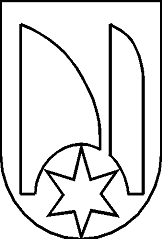 